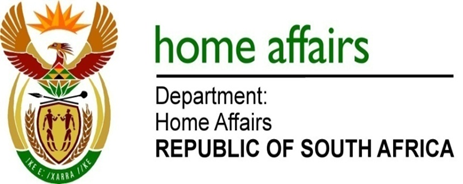 NATIONAL ASSEMBLYQUESTION FOR WRITTEN REPLYQUESTION NO. 3156DATE OF PUBLICATION: Friday, 21 August 2015 INTERNAL QUESTION PAPER 32 OF 20153156.	Mr D J Stubbe (DA) to ask the Minister of Home Affairs:(1)	What is the typical amount of time it takes for an identity document to be issued to a South African citizen who was not born in ;(2)	what is the reason for the discrepancy in the time-periods it takes to issue the same document to natural-born South African citizens and citizens not born in ?																NW3699E		REPLY:The turnaround time to issue and process a first time application is 54 working days and 47 working days for a re-issue of an identity document applied for.  There is no discrepancy in time-periods. Sometimes there are internal processes of verifying the authenticity of supporting documents submitted that may impact on the time-period eg. verification of the authenticity of the Permanent Residence Permit.   